					DETRAN/AM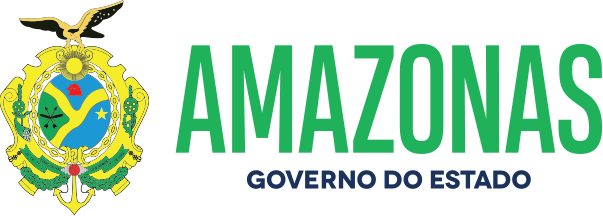 ESPÉCIE: Edital de Notificação de Autuação Nº 010/2022.O DETRAN/AM, fundamentado no art. 281, § único, II, da Lei 9.503, de 23.09.97, consubstanciado com a Resolução 619/2016 do CONTRAN e no princípio constitucional do contraditório da CF; Considerando as reiteradas tentativas de entrega de Notificações de Autuação por infração de trânsito por meio postal aos proprietários dos veículos; NOTIFICA que foram lavradas autuações cometidas pelos veículos de propriedade dos abaixo relacionados, devendo as partes interessadas efetivar apresentação do condutor e Defesa da Autuação no prazo de quinze dias, a contar da data da publicação do presente edital, podendo ser adquirido o formulário para Defesa no site do DETRAN/AM. A não apresentação do Condutor implicará ao proprietário do veículo (pessoa física – responsabilidade pela pontuação), (pessoa jurídica – agravamento art. 257, § 8º).Manaus,28deJaneiro de 2022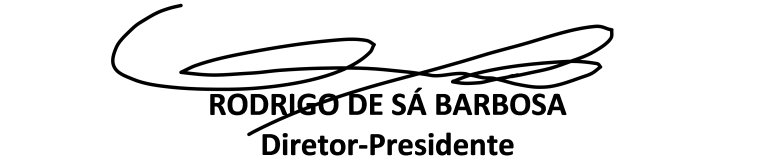 NºPlacaNº AutoCódigo daInfraçãoData daAutuação1 QZG-0A35TD-00224692 703-0/1 05/01/222 JXR-7279TD-00219156 659-9/2 07/01/223 JWT-1109TD-00234135 518-5/2 07/01/224 PHH-8704TD-00232449 672-6/1 08/01/225 PHJ-8669TD-00235209 685-8/0 11/01/226 OAI-8709TD-00232456 659-9/2 11/01/227 OAI-8709TD-00232457 501-0/0 11/01/228 JXV-1197TD-00232458 659-9/2 11/01/229 PHJ-8669TD-00228648 685-8/0 12/01/2210 JWR-4065TD-00230096 672-6/1 12/01/2211 PHG-5552TD-00231446 734-0/0 14/01/2212 PHX-5F17TD-00233667 660-2/0 15/01/2213 PHD-9168TD-00233679 659-9/2 15/01/2214 PHD-9168TD-00233680 501-0/0 15/01/2215 PHD-9168TD-00233681 511-8/0 15/01/2216 NOO-5522TD-00234414 501-0/0 15/01/2217 JXR-9568TD-00224076 659-9/2 15/01/2218 QZW-6J66TD-00230784 703-0/1 15/01/2219 OAM-7I57TD-00234417 501-0/0 15/01/2220 NOR-6G20TD-00230785 659-9/2 15/01/2221 PHO-5814TD-00231592 734-0/0 15/01/2222 JXS-3357TD-00234876 516-9/1 16/01/2223 NOR-2645TD-00234878 501-0/0 16/01/2224 NOR-2645TD-00234879 511-8/0 16/01/2225 NOR-2645TD-00234880 734-0/0 16/01/2226 NOR-2645TD-00234881 640-8/0 16/01/2227 NOR-2645TD-00234882 655-6/1 16/01/2228 NOV-6482TD-00228277 659-9/2 16/01/2229 OXM-4574TD-00228278 659-9/2 16/01/2230 QZG-0D45TD-00226135 501-0/0 16/01/2231 QZG-0D45TD-00226136 506-1/0 16/01/2232 QZQ-9E27TD-00226137 659-9/2 16/01/2233 NOS-7620TD-00235407 659-9/2 17/01/2234 QZY-7B06TD-00235410 503-7/1 17/01/2235 QZY-7B06TD-00235411 703-0/1 17/01/2236 JXK-5147TD-00231458 583-5/0 17/01/2237 JXU-1708TD-00226226 672-6/1 18/01/2238 PHA-4F12TD-00223990 502-9/1 19/01/2239 PHA-4F12TD-00223991 504-5/0 19/01/2240 PHA-4F12TD-00223992 655-6/1 19/01/2241 JWQ-2160TD-00230797 659-9/2 19/01/22